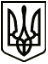 УкраїнаМЕНСЬКА МІСЬКА РАДАМенського району Чернігівської областіВИКОНАВЧИЙ КОМІТЕТПРОЄКТ  РІШЕННЯ22 грудня 2020 року                            м. Мена                                № Про внесення змін до рішення виконавчого комітету Менської міської ради від 29 жовтня 2020 року № 219З метою впорядкування роботи виконавчого комітету Менської міської ради стосовно проведення конкурсів по визначенню суб’єктів оціночної діяльності з незалежної оцінки комунального майна, експертної грошової оцінки земельних ділянок, в зв’язку з кадровими змінами, керуючись ст. 52 Закону України «Про місцеве самоврядування в Україні», виконавчий комітет Менської міської ради ВИРІШИВ:1. Внести зміни до рішення виконавчого комітету Менської міської ради від 29 жовтня 2020 року № 219 «Про конкурсний відбір суб’єктів оціночної діяльності з незалежної оцінки майна та експертної грошової оцінки земельних ділянок комунальної власності Менської міської ради», а саме: ввести до складу комісії Гнипа Володимира Івановича – заступника міського голови з питань діяльності виконавчого комітету Менської міської ради замість Гайдукевича Максима Валерійовича – заступника міського голови з питань діяльності виконавчого комітету Менської міської ради.Міський голова	Г.А. Примаков